Карточка организацииДиректор АНФОО "СК "Липецкий металлург"	  _____________   Ю.Н. Короленко	Автономная некоммерческая физкультурно-оздоровительная организация «Спортивный клуб«Липецкий Металлург»Автономная некоммерческая физкультурно-оздоровительная организация «Спортивный клуб«Липецкий Металлург»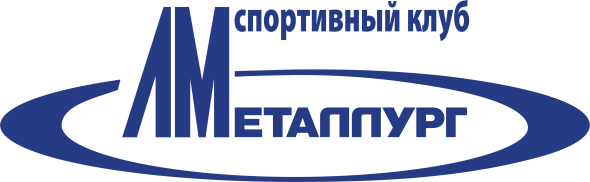 Автономная некоммерческая физкультурно-оздоровительная организация «Спортивный клуб«Липецкий Металлург»Автономная некоммерческая физкультурно-оздоровительная организация «Спортивный клуб«Липецкий Металлург»РФ, 398005, г. Липецк, ул. Адм. Макарова, влд. 1мТел. (4742) 43-13-44, факс: (4742) 43-13-44e-mail: lm.48@mail.ruИНН 4823016797  КПП 482301001РФ, 398005, г. Липецк, ул. Адм. Макарова, влд. 1мТел. (4742) 43-13-44, факс: (4742) 43-13-44e-mail: lm.48@mail.ruИНН 4823016797  КПП 482301001РФ, 398005, г. Липецк, ул. Адм. Макарова, влд. 1мТел. (4742) 43-13-44, факс: (4742) 43-13-44e-mail: lm.48@mail.ruИНН 4823016797  КПП 482301001РФ, 398005, г. Липецк, ул. Адм. Макарова, влд. 1мТел. (4742) 43-13-44, факс: (4742) 43-13-44e-mail: lm.48@mail.ruИНН 4823016797  КПП 482301001ПолноеНаименованиеАвтономная некоммерческая физкультурно-оздоровительная организация «Спортивный клуб «Липецкий Металлург»Сведения об организационно-правовой формеАвтономная некоммерческая организацияФирменное наименование (наименование)АНФОО «СК «Липецкий металлург»Адрес398005, г. Липецк, ул. Адмирала Макарова, владение 1мТелефон/факс8(4742) 43-13-44E-maillm.48@mail.ruИНН/КПП4823016797 / 482301001ОГРН1024840834556Расчётный счет40703810035000000722Корреспондентский счет30101810800000000604БИК банка044206604БанкПАО Сбербанк, Липецкое отделение №8593Классификаторы в статистическом регистреКлассификаторы в статистическом регистреОКПО 52072345; ОКАТО 42401365; ОКТМО 42701000001; ОКОГУ 4210014; ОКФС 16;  ОКОПФ 71400; ОГРЮЛ 1024840834556ОКВЭД 93.19ОКПО 52072345; ОКАТО 42401365; ОКТМО 42701000001; ОКОГУ 4210014; ОКФС 16;  ОКОПФ 71400; ОГРЮЛ 1024840834556ОКВЭД 93.19ДиректорКороленко Юрий Николаевич  Действует на основании Устава